УКАЗГЛАВЫ ЧУВАШСКОЙ РЕСПУБЛИКИО НЕКОТОРЫХ ВОПРОСАХ ОРГАНИЗАЦИИ РАБОТЫПО ПРОФИЛАКТИКЕ КОРРУПЦИОННЫХ И ИНЫХ ПРАВОНАРУШЕНИЙВ ЧУВАШСКОЙ РЕСПУБЛИКЕВ целях совершенствования деятельности по противодействию коррупции в Чувашской Республике, руководствуясь статьей 73 Конституции Чувашской Республики, постановляю:1. Установить, что в целях обеспечения гарантии независимости органа Чувашской Республики по профилактике коррупционных и иных правонарушений от лиц, в отношении которых данный орган уполномочен проводить проверки соблюдения требований законодательства Российской Федерации и законодательства Чувашской Республики о противодействии коррупции, назначение на должности государственной гражданской службы Чувашской Республики в Управлении Главы Чувашской Республики по вопросам противодействия коррупции и освобождение от них осуществляются Главой Чувашской Республики.(в ред. Указов Главы ЧР от 04.03.2019 N 24, от 29.04.2020 N 127, от 26.08.2021 N 126)2. Утратил силу. - Указ Главы ЧР от 26.08.2021 N 126.3. Рекомендовать органам местного самоуправления обеспечить внесение в должностные инструкции муниципальных служащих, замещающих в органах местного самоуправления должности муниципальной службы высшей группы, дополнений, предусматривающих персональную ответственность за непринятие мер по устранению причин коррупции в курируемых (возглавляемых) ими подразделениях.4. Утратил силу. - Указ Главы ЧР от 24.03.2020 N 81.5. Настоящий Указ вступает в силу через десять дней после дня его официального опубликования.ГлаваЧувашской РеспубликиМ.ИГНАТЬЕВг. Чебоксары22 июня 2016 годаN 8622 июня 2016 годаN 86Список изменяющих документов(в ред. Указов Главы ЧР от 04.03.2019 N 24, от 24.03.2020 N 81,от 29.04.2020 N 127, от 26.08.2021 N 126)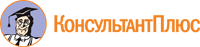 